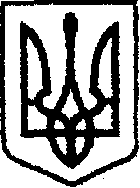 У К Р А Ї Н Ачернігівська обласна державна адміністраціяУПРАВЛІННЯ  КАПІТАЛЬНОГО БУДІВНИЦТВАН А К А Звід «05» грудня 2019 року             Чернігів                     		№594Про комісію по списанню паливно-мастильних матеріалівЗ метою ефективного використання та списання паливно-мастильних матеріалів в Управлінні капітального будівництва Чернігівської обласної державної адміністраціїнаказую:1. Внести зміни до п.1 наказу в.о. начальника Управління капітального будівництва Чернігівської обласної державної адміністрації від 28.02.2019 №63 «Про комісію по списанню паливно-мастильних матеріалів»затвердивши склад комісії по списанню  паливно-мастильних матеріалівУправління капітального будівництва Чернігівської обласної державної адміністрації в новій редакції згідно з додатком.2. Контроль за виконанням наказу залишаю за собою.Начальник	Андрій ТИШИНАДодаток
наказ начальника Управління
капітальногобудівництваобласноїдержавноїадміністрації
«05»грудня 2019 року №594Складкомісії по списанню  паливно-мастильних матеріалівУправління капітального будівництва Чернігівської обласної державної адміністраціїНачальник відділу арміністративно-господарської, організаційної роботи та інформаційного забезпечення	Валерій КЛЮЧНИКШурик Роман ВолодимировичНачальник відділу організації будівництва та технічного нагляду, голова комісії;Середа Світлана МихайлівнаВ.о.начальника відділу фінансового забезпечення – головного бухгалтера, член комісії;Коновал Людмила ВасилівнаГоловний спеціаліст відділу фінансового забезпечення,член комісії;Мисник Олександр ІвановичНачальник відділу експлуатаційного утримання автомобільних доріг, член комісії.